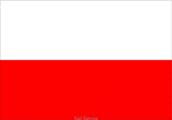 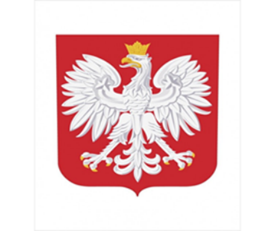 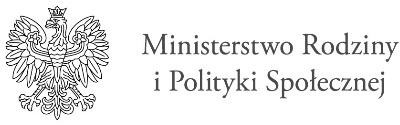 Program „Asystent osobisty osoby niepełnosprawnej– edycja 2022”Zasady udziału w programie.Okres realizacji: od dnia podpisania umowy do 31.12.2022 r. 
Grupa docelowa: 21 osób w tym:16 osób ze znacznym stopniem niepełnosprawności posiadające orzeczenie 
o stopniu niepełnosprawności wydane na podstawie ustawy z dnia 27.08.1997 r. 
o rehabilitacji zawodowej i społecznej oraz zatrudnieniu osób niepełnosprawnych lub orzeczenie równoważne4 osoby z umiarkowanym stopniem niepełnosprawności posiadające orzeczenie 
o stopniu niepełnosprawności wydane na podstawie ustawy z dnia 27.08.1997r. 
o rehabilitacji zawodowej i społecznej oraz zatrudnieniu osób niepełnosprawnych lub orzeczenie równoważne1 dziecko do 16 roku życia z orzeczeniem o niepełnosprawności łącznie ze wskazaniami w pkt 7 i 8 w orzeczeniu o niepełnosprawności: konieczności stałej lub długotrwałej opieki lub pomocy innej osoby w związku ze znacznie ograniczoną możliwością samodzielnej egzystencji oraz konieczności stałego współudziału na co dzień opiekuna dziecka 
w procesie jego leczenia, rehabilitacji i edukacji, oraz zamieszkujące na terenie Gminy Hrubieszów. Na czym polega usługa asystentaasystent świadczy pomoc w:przemieszczaniu się do szkoły, pracy, placówek służby zdrowia, urzędu, na spotkania nieformalne, wyjścia na wydarzenia kulturalne, rozrywkowe, sportowe itp.zakupach – z zastrzeżeniem aktywnego udziału uczestnikazałatwianiu spraw urzędowychnawiązywaniu kontaktów i współpracy z organizacjamiaktywnym uczestniczeniu w życiu kulturalnym (np. wyjście do muzeum, kina, teatru itp.)wykonywaniu czynności dnia codziennegoasystent nie wykonuje działań za osobę niepełnosprawną (nie wyręcza jej), lecz wspiera ją w funkcjonowaniuliczba godzin usług ustalana jest indywidualnie w zależności od potrzeb, przy czym limit godzin przypadający na 1 uczestnikaprogramu wynosi nie więcej niż 30 lub 60 w miesiącu  ( w zależności od stopnia niepełnosprawności ) Uczestnik nie ponosi odpłatności za usługi asystentapod opieką asystenta pozostaje tylko 1 uczestnik programu w danym czasie  
(opieka 1 na 1)pierwszeństwo udziału w Programie będą miały osoby, które nie korzystają z innych form wsparcia dziennego lub całodobowego tj. placówek wykonujących rehabilitację społeczną i zawodową osób niepełnosprawnych/podopiecznych (np. Środowiskowe Domy Samopomocy, Warsztaty Terapii  Zajęciowej, Domy Pomocy Społecznej) Jak zgłosić się do udziału w programieObsługą programu zajmują się pracownicy Gminnego Ośrodka Pomocy Społecznej 
w Hrubieszowie. Celem zdobycia szczegółowych informacji można skontaktować się 
z pracownikamitelefonicznie – pod numerem telefonu: 84 696 58 57 osobiście Gminny Ośrodek Pomocy Społecznej w Hrubieszowie ul. B. Prusa 8, 2-500 Hrubieszów, parter, pokój 4,5,6  Celem zgłoszenia do programu należy przedłożyć dokumentykarta zgłoszeniowa z załącznikami (załącznik nr 8 )kserokopia orzeczenia o stopniu niepełnosprawności lub orzeczenia równoważnegoDokumentacja do pobrania: https://luwwlublinie.bip.gov.pl/asystent-edycja-2022/program-asystent-osobisty-osoby-niepelnosprawnej-edycja-2022.htmlKomplet dokumentów należy przedłożyćosobiście: w siedzibie Gminnym Ośrodku Pomocy Społecznej w Hrubieszowie ul. B. Prusa 8, 2-500 Hrubieszów ,parter , pokój 4,5,6  czynne od poniedziałku do piątku w godzinach od 7.30 do 15.30listownie: na adres Gminny Ośrodek Pomocy Społecznej w Hrubieszowie ul. B. Prusa 8, 2-500 Hrubieszów  Formularze zgłoszeniowe przyjmowane są do 04 lutego 2022 r.Program jest współfinansowany ze środków Funduszu Solidarnościowego